               BOSNA I HERCEGOVINA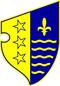 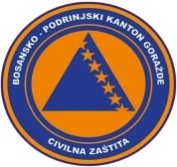                FEDERACIJA BOSNE I HERCEGOVINE               BOSANSKO-PODRINJSKI KANTON GORAŽDE                Kantonalna uprava civilne zaštiteKANTONALNI OPERATIVNI CENTARBroj:17-40-1-85/22Goražde,28.03.2022.godine.  Na osnovu člana 152. Zakona o zaštiti i spašavanju ljudi i materijalnih dobara od prirodnih i drugih nesreća ("Službene novine Federacije Bosne i Hercegovine", broj: 39/03, 22/06 i 43/10), a u vezi sa čl. 12. i 14. Pravilnika o organizovanju i funkcionisanju operativnih centara civilne zaštite ("Službene novine Federacije Bosne i Hercegovine", broj 09/19), dostavljamo Vam: R E D O V N I   I Z V J E Š T A J	 Na osnovu prikupljenih informacija iz osmatračke mreže na područja BPK-a Goražde, u posljednja 24 sata zabilježeno je : Dana 27.03.2022. godine Profesionalna vatrogasna jedinica je dobila dojavu o pojavi požara na šiblju u ulici Ruždije Islamagića. Odmah po dojavi u 12,55 sati jedno voziloa i dva vatrogasca  izlaze na lice mjesta provode akciju gašenja požara i istu završavaju u 14,05  sati.Dana 27.03.2022. godine Profesionalna vatrogasna jedinica je dobila dojavu o pojavi požara na bjelogoričnoj  šumi u selu Bakije MZ Posestra. Odmah po dojavi u 13,22 sati jedno voziloa i dva vatrogasca  izlaze na lice mjesta provode akciju gašenja požara i istu završavaju u 17,30  sati. U akciji gašenja učestvovala četir mještanina. Na licu mjesta bila prisutna dva pripadnika MUP-a BPK-a Goražde.Dana 27.03.2022. godine Profesionalna vatrogasna jedinica je dobila dojavu o pojavi požara na bjelogoričnoj  šumi lokalitet Kazani MZ Osječani. Odmah po dojavi u 14,10 sati jedno voziloa i dva vatrogasca  izlaze na lice mjesta provode akciju gašenja požara i istu završavaju u 18,05  sati. Na licu mjesta bila prisutna dva pripadnika MUP-a BPK-a Goražde. Nisu zabilježene druge  pojave opasnosti od prirodnih i drugih nesreća koje bi ugrožavale ljude i materijalna dobra.		Prema informaciji dobijenoj od Urgentnog centra Kantonalne bolnice Goražde, u posljednja 24 sata u Urgentnom centru obavljena su 39 pregleda. Tri osobe su zadržane na liječenju u Kantonalnoj bolnici Goražde.	Vodastaji svih vodotokova na području BPK Goražde su stabilni i nema nikakvih opasnosti od poplava.	Nisu zabilježene pojave novih, niti aktiviranja postojećih klizišta.	Kada je riječ o vodosnadbjevanju na području BPK Goražde, u protekla 24 sata  nije bilo problema u snadbjevanju stanovništva vodom. 	Prema informaciji Elektrodistribucije-poslovna jedinica Goražde u protekla 24 sata zabilježen je prekid u Općini Pale FBiH mjeso Hrenovica u vremenu od 04h do 13h. nije bilo drugih problema u snadbjevanju stanovništva električnom energijom na području BPK Goražde.	Na osnovu informacije Direkcije za ceste BPK-a Goražde regionalni putevi R-448 Podkozara-Goražde-Hrenovica i R-448A Osanica-Ilovača-Prača su prohodni i u zadovoljavajućem stanju.DNEVNI IZVJEŠTAJo epidemiološkoj situaciji u vezi COVID-19 na području BPK Goražde           Zaključno sa 27.03. pod zdravstvenim nadzorom je  8 osoba sa područja BPK  Dana 27.03. nije bilo testiranja na COVID-19. Zaključno sa  27.03. na području BPK   4  je   aktivno zaraženih  osoba  koronavirusom (COVID-19), oporavljeno je ukupno 3949 osoba, a 127 osobe su preminule (115 iz Goražda , 8  iz Ustikoline , 4 iz Prače)Na bolničkom liječenju nema pacijenata. DOSTAVLJENO :                                                                  DEŽURNI OPERATIVAC   1. Premijerki Vlade BPK Goražde,                 			      Arnel Mujagić2. Direktoru KUCZ BPK Goražde,                                                    3.Služba civilne zaštite Grada Goražda,                                     4.Služba civilne zaštite općine Pale FBiH,5.Služba civilne zaštite Općine Foča FBiH		     	                 6. a/a.-                                                                                     odHHHHJHHHhjsdkjkfeklAdresa: Ul. 1. Slavne višegradske brigade 2a, 73000 Goražde, BiH   Tel: 038 224 027, Fax: 038 228 729, mail: kocbpk@gmail.comIzvještaj za dan:27.03.2022.